health and SAFETYWHEN27th February 201809.30– 13.00Whereunited reformed churcheden streetkingstonkt1 1hzTO BOOKContact: Bob HallCall 07514 093616 Email  training@surreyilc.org.ukhttps://www.eventbrite.co.uk/e/free-training-health-safety-in-health-social-care-tickets-37723472923   This event has been organised forKingston Centre for Independent Living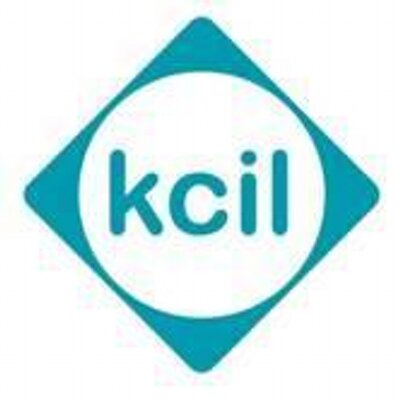 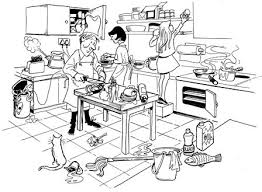 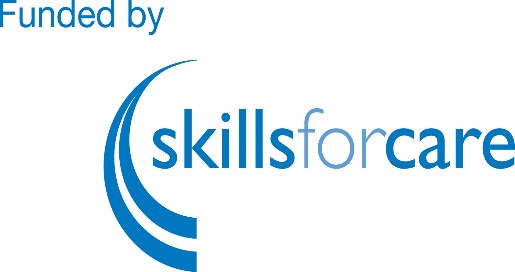 COST   -   FREE        Assistance with travel costs up to £10.00LEARNFREE TRAINING - this half day course is for Personal care Assistants (PAs)  Individual Employers(IEs) and their CarersYou will learn:what common hazards there are around the homehow to work to minimise the risk of accident or injurywhy it is important to work in ways agreed by/with your employerhow to promote personal safety:It covers e.g.:Slips trips and fallsCOSHHequipment and electrical safety, fire safety.........and much more                      This is a FREE COURSE                    You will receive a certificate.           We can pay your travel costs up to £10.00                     Secure your place today!